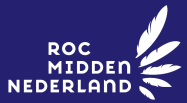 Aanmeldingsformulier ROC Midden Nederland Bedrijfsopleidingen		 Gegevens deelnemer2. Gegevens vooropleiding deelnemerSVP alle scholen bezocht na het basisonderwijs invullen. Deze informatie is belangrijk!Op basis hiervan zal ROCMN toelating tot de opleiding bepalen.Verklaring cursusgeld:	Met het ondertekenen van dit formulier draagt de deelnemer de vordering tot het betalen van het wettelijk verplicht cursusgeld over aan: werkgever, brancheorganisatie, gemeente, instantieVerklaring inzage resultaten: 	Met het ondertekenen van deze verklaring geeft de deelnemer toestemming aan de werkgever, tot inzage in de door hem of haar behaalde resultaten.Naar waarheid ingevuld,	plaats	________________________		handtekening deelnemer 	datum	_________	___________________________Aanmeldingsformulier ROC Midden Nederland Bedrijfsopleidingen		 3. Gegevens werkgeverIndien het werkadres op het moment van aanmelding nog niet is geaccrediteerd, mag ROCMN de aanmelding niet in behandeling nemen.De deelnemer mag alleen starten met deze BBL opleiding indien hij/zij (minimaal 16u p/wk) werkzaam is bij een voor deze opleiding geaccrediteerd bedrijf. Indien onderstaand werkadres nog niet geaccrediteerd is voor de BBL opleiding waarvoor de deelnemer zich inschrijft, dan verzoeken wij onderstaande BPV opleider / manager deze aanvraag met spoed in te dienen bij: www.s-bb.nl (bedrijven -> Erkenning aanvragen) Erkenning/Accreditatie moet rond zijn voor de deelnemer zich inschrijft voor de opleiding! Van aanvraag tot erkenning duurt het + 3 wkn voordat het leerbedrijf  zichtbaar erkend op stagemarkt.nl staat.Akkoord leidinggevende,	plaats	________________________		handtekening leidinggevende	datum	_________	___________________________4. Benodigde documenten t.b.v. inschrijving opleidingWij vragen u vriendelijk om onderstaande documenten mee te sturen bij uw aanmelding (door middel van een scan of duidelijke foto per formulier). Zonder deze documenten mag ROCMN uw aanmelding niet in behandeling nemen.Getekend en volledig ingevuld aanmeldingsformulierVerblijfsvergunning – beide zijden (indien van toepassing)Kopie Diploma en Cijferlijst (hoogst behaalde / meest relevante opleiding)
Indien u niet meer in het bezit bent van uw diploma/cijferlijst, dan kunt u bij DUO een digitaal uittreksel aanmaken. Dit dient u toe te voegen bij de aanmelding. Zonder kopie diploma/cijferlijst of een digitaal uittreksel mag ROCMN uw aanmelding niet in behandeling nemen! Graag verwijzen wij u onderstaand naar de site van DUO: 
https://duo.nl/particulieren/diplomas/over-mijn-diploma/uittreksel-diplomagegevens-downloaden.aspS.v.p. mailen naar:Bo.welzijn.u@rocmn.nl Op de aanmelding van deze cursus/opleiding zijn de algemene voorwaarden van ROC Midden Nederland van toepassing. (www.rocmiddennederland.nl)5. In te vullen door projectleider ROCMN BedrijfsopleidingenCollege en locatie waar de deelnemer wordt ingeschreven	Welzijn – Utrecht of AmersfoortSluitingsdata voor aanmelding	vrijdag 12 april 2019Projectcode	Roostergroepcode	 Naam opleiding Gespecialiseerd Pedagogisch Medewerker (KOPOPLEIDING 1,5 jaar)Gespecialiseerd Pedagogisch Medewerker (KOPOPLEIDING 1,5 jaar)Crebonummer25484Startdatum opleiding 15 Mei  2019Einddatumdecember 2020december 2020ROCMN locatie O UtrechtWoensdagO AmersfoortWoensdag (graag voorkeur aangeven, na inventarisatie wordt bepaald of locatie Utrecht of Amersfoort wordt.)(graag voorkeur aangeven, na inventarisatie wordt bepaald of locatie Utrecht of Amersfoort wordt.)LesdagO UtrechtWoensdagO AmersfoortWoensdag (graag voorkeur aangeven, na inventarisatie wordt bepaald of locatie Utrecht of Amersfoort wordt.)(graag voorkeur aangeven, na inventarisatie wordt bepaald of locatie Utrecht of Amersfoort wordt.)GeboortenaamTussenvoegselAchternaamTussenvoegselVoornamen (volledig conform ID bewijs)VoorlettersRoepnaamGeboortedatumO  manO  vrouwGeboortegemeenteGeboortelandNationaliteitBSNAdresHuisnummerWoonplaatsPostcodeTelefoon (mobiel nr)Telefoon werkEmail-adresschoolopleidingvmbo-vbomavo-havovwo-mbohbo-woniveau opleidingstart in jaareinde in jaart/m klasdiploma
ja / neeOmvang aanstelling deelnemer……..  uur per week                     (deelname aan een MBO opleiding vereist minimaal 16 uur per 42 schoolweken, als de deelnemer meer weken per jaar werkt, mag het aantal uur minder zijn, aantal werkweken per jaar dan wel vermelden). ……..  uur per week                     (deelname aan een MBO opleiding vereist minimaal 16 uur per 42 schoolweken, als de deelnemer meer weken per jaar werkt, mag het aantal uur minder zijn, aantal werkweken per jaar dan wel vermelden). ……..  uur per week                     (deelname aan een MBO opleiding vereist minimaal 16 uur per 42 schoolweken, als de deelnemer meer weken per jaar werkt, mag het aantal uur minder zijn, aantal werkweken per jaar dan wel vermelden). BedrijfsnaamContactpersoonLet op: dit is de persoon die de praktijkoverenkomst digitaal ondertekent namens het leerbedrijfVoorletters: Voorletters: Voorletters: ContactpersoonLet op: dit is de persoon die de praktijkoverenkomst digitaal ondertekent namens het leerbedrijfTussenvoegsel: Tussenvoegsel: Tussenvoegsel: ContactpersoonLet op: dit is de persoon die de praktijkoverenkomst digitaal ondertekent namens het leerbedrijfAchternaam: Achternaam: Achternaam: ContactpersoonLet op: dit is de persoon die de praktijkoverenkomst digitaal ondertekent namens het leerbedrijfMailadres: Mailadres: Mailadres: AdresPlaatsPostcodeTelefoon (mobiel nr)                                   Telefoon werkLeerbedrijf naamLeerbedrijf id nummerJe vindt het leerbedrijf-id op Stagemarkt.nl. Controleer op Stagemarkt.nl of het leerbedrijf erkend is voor crebo 25486 en voor de functie PMK. Je vindt het leerbedrijf-id op Stagemarkt.nl. Controleer op Stagemarkt.nl of het leerbedrijf erkend is voor crebo 25486 en voor de functie PMK. Je vindt het leerbedrijf-id op Stagemarkt.nl. Controleer op Stagemarkt.nl of het leerbedrijf erkend is voor crebo 25486 en voor de functie PMK. Naam Praktijkbegeleider  deelnemer                                                                                                                   (manager of leidinggevende)                                                                                                                   (manager of leidinggevende)                                                                                                                   (manager of leidinggevende)Geaccrediteerd daadwerkelijk werkadres deelnemerPlaatsPostcodeTelefoon (mobiel nr)                                   Telefoon werkEmail-adres